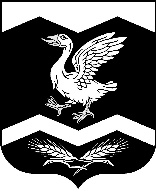                                                            Курганская область                                                      ШАДРИНСКИЙ РАЙОН                                              КРАСНОМЫЛЬСКАЯ СЕЛЬСКАЯ  ДУМАРЕШЕНИЕ«О передаче полномочий по осуществлению внутреннегомуниципального финансового контроля»В соответствии с Федеральным законом от 6 октября 2003 года №131-ФЗ «Об общих принципах организации местного самоуправления в Российской Федерации», Бюджетным кодексом Российской Федерации, Уставом Красномыльского сельсовета Шадринского района Курганской области, Красномыльская сельская Дума РЕШИЛА:1.В связи с отсутствием в штатах Администрации Красномыльского сельсовета специалистов передать Администрации Шадринского района полномочия по осуществлению внутреннего муниципального финансового контроля.1.1 Полномочия, предусмотренные статьей 269.2 Бюджетного кодекса Российской Федерации в части:- соблюдения бюджетного законодательства Российской Федерации и иных нормативных актов, регулирующих бюджетные правоотношения, за полнотой и достоверностью отчетности о реализации муниципальных программ;- осуществление контроля за использованием межбюджетных трансфертов, поступивших в бюджет Администрации Красномыльского сельсовета из бюджета Шадринского района.1.2.Полномочия органам местного самоуправления, по осуществлению внутреннего муниципального финансового контроля, предусмотренные частью 8 статьи 99 Федерального закона от 05 апреля 2013 года № 44-ФЗ «О контрактной системе в сфере закупок товаров, работ, услуг для обеспечения государственных и муниципальных нужд» в части:-соблюдения требований к обоснованию закупок и обоснованности закупок;-соблюдение правил нормирования в сфере закупок, предусмотренного статьей 19 Федерального закона от 05 апреля 2013 года № 44-ФЗ «О контрактной системе в сфере закупок товаров, работ, услуг для обеспечения государственных и муниципальных нужд»;-обоснования начальной(максимальной) цены контракта, заключенного с единственным поставщиком (подрядчиком, исполнителем), включенным в план-график;-применение заказчиком мер ответственности и совершения иных действий в случае нарушения поставщиком (подрядчиком, исполнителем) условий контракта;-соответствия поставленного товара, выполненной работы (ее результата) лили оказанной услуги;-своевременности, полноты и достоверности отражения в документах учета поставленного товара, выполненной работы (ее результата) или оказанной услуги;- соответствия использования поставленного товара, выполненной работы (ее результата) или оказанной услуги целям осуществления закупки.2. Настоящее решение вступает в силу со дня его обнародования на доске информации в здании Администрации Красномыльского сельсовета.Глава Красномыльского сельсовета                                                     Г. А. Стародумоваот 23 . 12. 2016 г.                                                      №      75